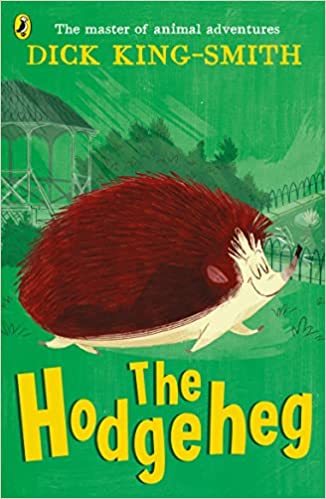 Hedgehog FactsHedgehog FactsSizeLength 20-30cmWeightAverage 700gLife-spanCan live up to 6 yearsSpeciesGlobally, there are 14 different speciesHabitatMainly woodland habitats, hedgerows, fields, parks, towns and country gardensFoodSlugs, snails, caterpillars, beetles, earthworms, birds’ eggs, sometimes frogs and snakesThreatsRoad traffic, habitat loss, garden chemicals, drowning, cattle grids, hibernation issues etc.Did you know?They have around 7000 spines which are replaced every year. Key VocabularyKey VocabularyaccustomedFamiliar with something, to be used to somethingambledWalk or move at a slow, relaxed pace.attemptsTries to complete somethingchaosComplete confusionchuteNarrow tube or passagecommandedGave an orderconcealedHidden from sightconfrontedTo oppose or challengecourtyardAn open space that is surrounded completely or partly by a building or group of buildingsnocturnalDone, occurring or active at nightrush-hourRush hour is the part of the day during which the traffic on the roads is the busiest.sidekickPerson who helps and spends a lot of time with someone.tinkerTry to repair something